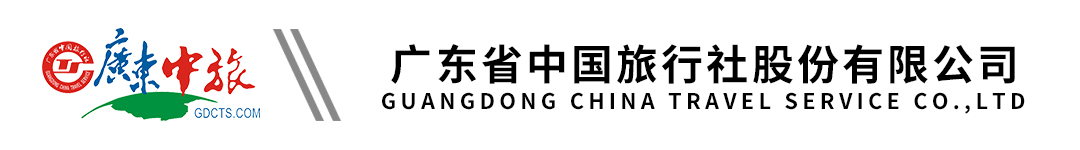 惠州巽寮湾自由行2天（海公园嘉翔酒店  不含早）行程单行程安排费用说明其他说明产品编号YD16185559130i出发地广州市目的地惠州市行程天数2去程交通汽车返程交通汽车参考航班无无无无无产品亮点休闲：自由行车+住，让您合理安排自己游玩时间；休闲：自由行车+住，让您合理安排自己游玩时间；休闲：自由行车+住，让您合理安排自己游玩时间；休闲：自由行车+住，让您合理安排自己游玩时间；休闲：自由行车+住，让您合理安排自己游玩时间；天数行程详情用餐住宿D1广州-惠州早餐：X     午餐：X     晚餐：X   参考行程报价D2惠州-广州早餐：X     午餐：X     晚餐：X   无费用包含1、用车：空调旅游车（按实际人数安排车辆，保证每人一正座）1、用车：空调旅游车（按实际人数安排车辆，保证每人一正座）1、用车：空调旅游车（按实际人数安排车辆，保证每人一正座）费用不包含1.一切私人开销，旅游途中请注意保管好自己的财务，如有财务丢失，旅行社不承担赔偿责任。1.一切私人开销，旅游途中请注意保管好自己的财务，如有财务丢失，旅行社不承担赔偿责任。1.一切私人开销，旅游途中请注意保管好自己的财务，如有财务丢失，旅行社不承担赔偿责任。预订须知1.如遇到台风,暴雨或河水上涨等不可抗力因素而影响团队运作的,为保障客人生命财产安全,我社将尽早通知客人取消行程,团款全额退回,双方自动终止履行合同,我社不作任何赔偿.温馨提示1.由于适逢旅游旺季，酒店的房间可能要到16：00后才可以入住，请团友耐心等候，谢谢！